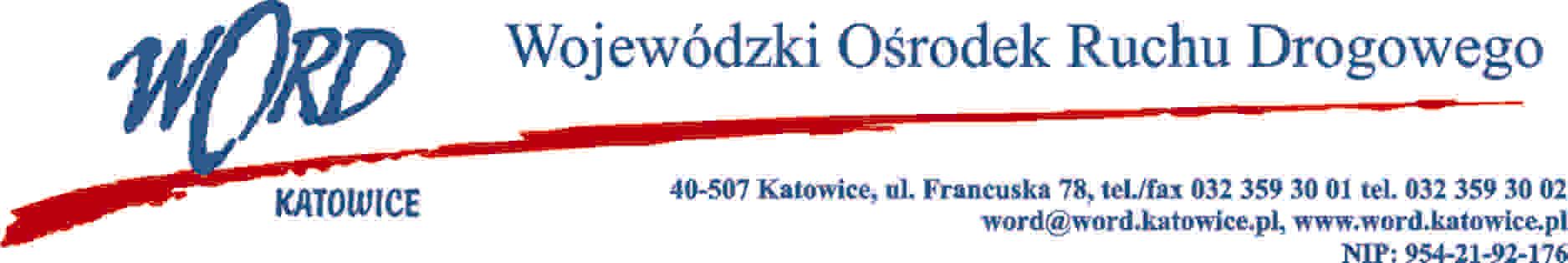 Katowice, dnia 6.02.2024 r. AT-ZP.261.6.19.2024.ŁŻInformacja z otwarcia ofert w dniu 30.01.2024 r.Dotyczy: informacji z otwarcia ofert w dniu 30.01.2024 r. o godz. 10:30. w postępowaniu w trybie regulaminu zamówień publicznych na wybór wykonawcy, który będzie świadczył kompleksowe usługi serwisowe i napraw pojazdów ciężarowych oraz przyczep będących własnością Wojewódzkiego Ośrodka Ruchu Drogowego w  Katowicach w okresie od 1.02.2024 – 31.12.2024 roku.Zamawiający informuje, iż postępowanie zostaje unieważnione ze względu na to, iż nie złożono żadnej oferty.Dyrektor WORD KatowiceKrzysztof PrzybylskiOtrzymują;1)Platforma przetargowa wordkatowice.logintrade.net2) bip.word.katowice.pl3) a/a